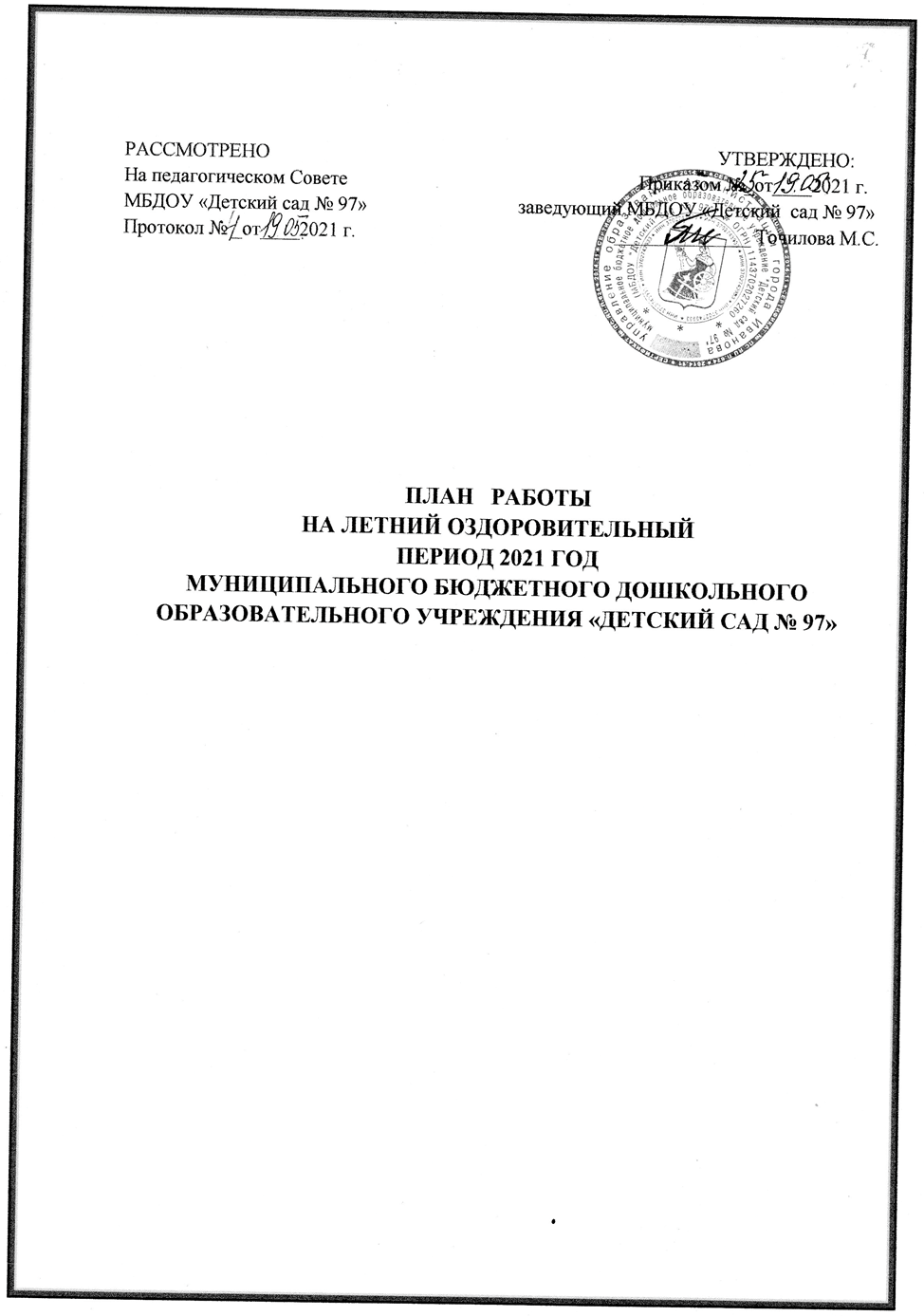 Цель: оздоровление и развитие детей через создание условий, обеспечивающих их физический и психологический комфорт и охрану жизни и здоровья детей       Задачи летней оздоровительной работы:Задачи оздоровительной работы:Укреплять здоровье детей в летний период, осуществляя комплексный и дифференцированный подход к каждому ребенку.Содействовать удовлетворению естественной потребности в движении, создавая условия для демонстрации двигательных умений каждого ребенка.Повышать выносливость и сопротивляемость детского организма через различные формы закаливания.Формировать интерес и потребность в здоровом образе жизни, организуя игры и беседы с детьми.Задачи воспитательной работы:Способствовать интеллектуальному, художественно-эстетическому, духовно-нравственному воспитанию через организацию игровой и трудовой деятельности, занятий небольшими подгруппами, используя народные игры, праздники, развлечения.Реализация мероприятий, направленных на оздоровление и физическое развитие детей, через: Формирование двигательной активности дошкольников; Разнообразие видов закаливания.4. Разнообразить работу по формированию экологических навыков, воспитание положительного отношения к растительному и животному миру у детей дошкольного возраста.5.Осуществить педагогическое и санитарное просвещение родителей по вопросам воспитания и оздоровления детей в летний период, используя разнообразные формы взаимодействия.  ТЕМАТИЧЕСКИЕ НЕДЕЛИ ДЛЯ ВСЕХ ВОЗРАСТНЫХ ГРУПП№п./п.СОДЕРЖАНИЕ РАБОТЫДАТАОТВЕТСТВЕННЫЕПРЕДВАРИТЕЛЬНО – ОРГАНИЗАЦИОННЫЕ МЕРОПРИЯТИЯ ПРЕДВАРИТЕЛЬНО – ОРГАНИЗАЦИОННЫЕ МЕРОПРИЯТИЯ ПРЕДВАРИТЕЛЬНО – ОРГАНИЗАЦИОННЫЕ МЕРОПРИЯТИЯ ПРЕДВАРИТЕЛЬНО – ОРГАНИЗАЦИОННЫЕ МЕРОПРИЯТИЯ 1.1.Утверждение плана летней оздоровительной работы – 2майзаведующий Точилова М.С.,ст.воспитатель Горячева И.С.1.2.Проведение инструктажа педагогов перед началом летнего периода:-      по профилактике детского травматизма;-     охрана жизни и здоровья детей в летний период;-     организация и проведение походов и экскурсий за пределы детского сада;-      организация и проведение спортивными и подвижными играми;-       правилами оказания первой помощи;-      предупреждению отравления детей ядовитыми растениями и грибами;-      охрана труда и выполнение требований техники безопасности на рабочем месте;-      при солнечном и тепловом ударе;-      оказание помощи при укусе насекомыми и т.п.майзаведующий Точилова М.С.,ст.воспитатель Горячева И.С.Мед. сестра Тарасова К.С.1.3.Проведение инструктажа с воспитанниками:-        по предупреждению травматизма на прогулках;-        соблюдение правил поведения в природе, на улице, во время выхода за территорию ДОУ.майвоспитателигрупп1.4.Приобретение выносного игрового оборудования:-        скакалок;-        мячей разных размеров;-        наборов для игр с песком;-        кеглей;-  мелков и канцтоваров для изобразительного творчества.в течение летнего периодаЗам.зав по АХР Лохова О.В.1.5.Издание приказов:1.Об организации работы ДОУ в летний период.2.О подготовке ДОУ к новому 2020-2021 учебному году3.О зачислении воспитанников в ДОУ (отчисление в связи с выпуском детей в школу)майиюньиюнь-августЗаведующий, ст. воспитатель 1.6.Составление отчётов за летний период о выполнении намеченного плана работыдо конца августавоспитатели всех групп, музыкальные руководители, старший воспитательВОСПИТАТЕЛЬНО-ОБРАЗОВАТЕЛЬНАЯ РАБОТА С ДЕТЬМИ ВОСПИТАТЕЛЬНО-ОБРАЗОВАТЕЛЬНАЯ РАБОТА С ДЕТЬМИ ВОСПИТАТЕЛЬНО-ОБРАЗОВАТЕЛЬНАЯ РАБОТА С ДЕТЬМИ ВОСПИТАТЕЛЬНО-ОБРАЗОВАТЕЛЬНАЯ РАБОТА С ДЕТЬМИ 2.1.Календарное планирование согласно методическим рекомендацияммайВоспитателигрупп2.2.Переход на летний режим пребывания детей на группахс 01 июня по 31 августа 2021 годаВоспитателигрупп2.3.Организуется проведение спортивных и подвижных игр, развлечений, досуговс 01 июня по 31 августа 2021 года Воспитателигрупп2.4.Работа с детьми по ОБЖ, беседы, игры по ознакомлению с правилами дорожного движенияс 01 июня по 31 августа 2021 года Воспитателигрупп2.5.Экологического воспитание детей: беседы, прогулки, экскурсии, наблюдения, опытно- экспериментальная деятельность, труд на цветникес 01 июня по 31 августа 2021 года Воспитателигрупп2.6.Оформление родительских уголков по темам:«Осторожно, солнце!»«Формы закаливания и оздоровления детей в летний период»«Предотвращение детского травматизма летом»«Ребенок и дорога» с 01 июня по 31 августа 2021 года ВоспитателигруппПРОФИЛАКТИЧЕСКАЯ И ОЗДОРОВИТЕЛЬНАЯ РАБОТА С ДЕТЬМИ ПРОФИЛАКТИЧЕСКАЯ И ОЗДОРОВИТЕЛЬНАЯ РАБОТА С ДЕТЬМИ ПРОФИЛАКТИЧЕСКАЯ И ОЗДОРОВИТЕЛЬНАЯ РАБОТА С ДЕТЬМИ 3.1.Максимальное пребывание детей на свежем воздухе (утренний приём и гимнастика, прогулки, развлечения).в течение ЛОПвоспитатели групп3.2.Создание условий для двигательной активности детей за счёт организации различных видов детской деятельности на прогулкев течение ЛОПвоспитатели групп3.3.Проведение закаливающих и профилактических мероприятий в течение дня (оздоровительный бег, воздушные и солнечные ванны, босохождение, водные процедуры, гигиеническое мытье ног, корригирующая гимнастика)в течение ЛОПвоспитатели групп3.4.Совершенствование основных видов движений через подвижные игры с мячом, скакалкой, обручами.в течение ЛОПвоспитатели групп3.5.Включение в меню свежих овощей, фруктов, соков при наличии финансированияС 1 июня по 30 августа 2021 года Администрация3.6.Организация водно-питьевого режима. Наличие чайника, охлажденной кипячёной воды, одноразовых стаканчиков для соблюдения питьевого режим на прогулкахс 01 июля по 30 августа 2021 года Воспитатели3.7.Оформление уголка «Здоровья» следующей тематикой:- «Правильное питание детей в летний период»- «Правила оказания доврачебной помощи при укусе змей, насекомых, солнечном ударе»- «Профилактика энтеровирусной инфекции»- «Закаливание детей летом» с 01 июля по 31 августа 2021 годаМед.сестра Тарасова К.С.КОНТРОЛЬ И РУКОВОДСТВОКОНТРОЛЬ И РУКОВОДСТВОКОНТРОЛЬ И РУКОВОДСТВОКОНТРОЛЬ И РУКОВОДСТВО4.1.Подготовка групп к новому учебному годуавгустзаведующий ,ст.воспитатель4.2.Текущий контроль:1.       Выполнение инструкций по охране жизни и здоровья детей.2.      Анализ календарных планов на летний период3. Соблюдение режима дня  на группах в летний период4.      Ведение и заполнение листов адаптации детей раннего возраста5.      Обновление пространственного окружения в группе с учётом ФГОС ДОиюнь - август         Горячева И.С.,старший воспитатель5. РАБОТА С РОДИТЕЛЯМИ (ЗАКОННЫМИ ПРЕДСТАВИТЕЛЯМИ)5. РАБОТА С РОДИТЕЛЯМИ (ЗАКОННЫМИ ПРЕДСТАВИТЕЛЯМИ)5. РАБОТА С РОДИТЕЛЯМИ (ЗАКОННЫМИ ПРЕДСТАВИТЕЛЯМИ)5. РАБОТА С РОДИТЕЛЯМИ (ЗАКОННЫМИ ПРЕДСТАВИТЕЛЯМИ)5.1.Родительские собрания для родителей вновь поступающих детей в ДОУмайвоспитатели групп 5.2.Участие родителей в оснащении и ремонте групп и детских участковв течение летавоспитатели групп 6. АДМИНИСТРАТИВНО – ХОЗЯЙСТВЕННАЯ РАБОТА 6. АДМИНИСТРАТИВНО – ХОЗЯЙСТВЕННАЯ РАБОТА 6. АДМИНИСТРАТИВНО – ХОЗЯЙСТВЕННАЯ РАБОТА 6. АДМИНИСТРАТИВНО – ХОЗЯЙСТВЕННАЯ РАБОТА6.1.Оформление клумб и цветников, разбивка огородав течении летасотрудники ДОУ6.2.Регулярный полив дорожек, детских площадокежедневно Зам. по АХЧ Денисова   Н.В.6.3.Обеспечение песком игровых площадокиюньЗам. по АХЧ Денисова Н.В.6.4.Поливать песок кипятком, покрывать защитной клеенкойежедневновоспитатели групп6.5.Покос травы на детских площадках и хоз. дворепостоянноЗам. по АХЧ Денисова Н.В.дворник6.6.Просушка ковровых изделий, подушек, одеял, матрасовпостоянно Младшие воспитатели6.7.Контроль за оборудованием на игровых участках групп.постоянноЗам. по АХЧ Денисова Н.В.6.8.Организовать стрижку кустов, спиливание сухостояиюньЗам. по АХЧ Денисова Н.В.Тема: «Солнечное лето!»  1.06 - 4.06Тема: «Солнечное лето!»  1.06 - 4.06Тема: «Солнечное лето!»  1.06 - 4.06Консультация для родителей «Как организовать летний отдых ребёнка»1.Праздник «День защиты детей» (на группах) с предоставлением фотоотчета для сайта.Конкурс рисунков на асфальте «Разноцветное лето» (1.06.2021 г.)2.Оформление прогулочных участков.3.Оформление книжных уголков в группах по теме.4.Наблюдения, беседы, прогулки, трудовая деятельность.5.Чтение художественной литературы по теме.6.Хороводные игры. Слушание песен о дружбе. 7.Беседа «О хороших и плохих поступках», «Как заботиться о друге?»7.Забавы с мячом.8.Экскурсии к цветику, на луг.9.Конкурс прогулочных участков (для всех групп) +смотр игрового оборудования для игр с песком, водой, воздухом+ проекты образовательных терренкуров (4.06.2021 г.)Воспитатели группСпециалистыТема: «С чего начинается родина? 12 июня –День России» 7.06. -11.06.Тема: «С чего начинается родина? 12 июня –День России» 7.06. -11.06.Тема: «С чего начинается родина? 12 июня –День России» 7.06. -11.06.Консультация «Моя Родина»1.Беседы «Мой дом – моя страна». Рассматривание иллюстраций, чтение книг. Разучивание стихотворений о России.2.Коллективная работа на группе (коллаж) «Россия – наш общий дом».3.Творческая мастерская:  «Флажки» (раскрашивание российского триколора); -младший возраст.4.Итоговое мероприятие: «Наш город» (конкурс рисунков с использованием нетрадиционной техники).5.Подвижные игры, эстафеты в соответствии с возрастом детей.Флэш-моб «Давай, Россия!» 11.06.Воспитатели всех группСпециалистыТема : «Неделя хороших манер» с 14.06. по  18.06.Тема : «Неделя хороших манер» с 14.06. по  18.06.Тема : «Неделя хороших манер» с 14.06. по  18.06.Консультации для родителей по теме недели.1.Беседы: «Как и чем можно порадовать близких», «Кто и зачем придумал правила поведения», «Как вы помогаете взрослым», «Мои хорошие поступки»2.Рассматривание сюжетных картинок «Хорошо-плохо»3.Чтение художественной литературы: «Что такое хорошо и что такое плохо» – В. Маяковский; «Два жадных медвежонка», «Сказка о глупом мышонке» С. Маршак, «Вредные советы»4.Проигрывание этюдов: «Скажи доброе слово другу», «Назови ласково»5.Задания: «Как можно(поздороваться, попрощаться, поблагодарить, попросить, отказаться, обратиться)П/и: «Добрые слова», «Кто больше назовет вежливых слов» - с мячом, «Передай письмо»7.С/р игры: «Супермаркет», «Салон красоты»Воспитатели всех группИнструктор по физ. воспитаниюСт.воспитательТема : «79 лет начала ВОВ» 21.06.- 25.06.Тема : «79 лет начала ВОВ» 21.06.- 25.06.Тема : «79 лет начала ВОВ» 21.06.- 25.06.Консультация «Мы помним!»1. Беседы «Память за собой позови». Рассматривание иллюстраций, чтение книг. Разучивание стихотворений о ВОВ.2. Коллективная работа на группе (фотоколлаж) «Лента памяти».3.Творческая мастерская: «Голуби добра», «Георгиевская ленточка своими руками»4.Квест «Путешествие по дорогам ВОВ!» (18.05.2021 г.)Воспитатели всех группТема: «Неделя спорта» 28.06. - 02.07.Цель: Способствовать формированию у детей здорового образа жизни.Тема: «Неделя спорта» 28.06. - 02.07.Цель: Способствовать формированию у детей здорового образа жизни.Тема: «Неделя спорта» 28.06. - 02.07.Цель: Способствовать формированию у детей здорового образа жизни.Консультация «Как стать спортивной семьей»Консультация «Режим дня и его значение для здоровья ребенка»Оформление стенда «Спорт – ты жизнь!»1.Открытие недели спорта: Развлечение «Будем спортом заниматься» (на каждой возрастной группе с предоставлением фотоотчета)2.Беседа: «В здоровом теле - здоровый дух»3.Рассматривание иллюстраций, наглядного материала, энциклопедий и журналов «Здоровье», «ЗОЖ», «Здоровячок» из цикла «Мое здоровье» Н. В. Мишиной 2012г. Чтение стихотворений С. Олеговой о спорте.Чтение стихотворения Е. Одинцовой «Здоровье - это ценность и богатство…»4.Загадки о спорте.5.Спортивное мероприятие «Я со спортом дружу» (на каждой возрастной группе с предоставлением фотоотчета) (2.07.2021 г.)Воспитатели группТема: «Неделя юных исследователей» 5. 07. -9.07.Цель: Создание необходимых условий для развития интеллектуальных способностей у детей дошкольного возраста.Тема: «Неделя юных исследователей» 5. 07. -9.07.Цель: Создание необходимых условий для развития интеллектуальных способностей у детей дошкольного возраста.Тема: «Неделя юных исследователей» 5. 07. -9.07.Цель: Создание необходимых условий для развития интеллектуальных способностей у детей дошкольного возраста.1.Организация выносной мини-лаборатории на участок для проведения различных опытов. (с водой, песком)2.Опытно-экспериментальная деятельность «Фокусы с магнитом», «Отгадай, чья тень», «Разложи камни по порядку», «В некотором царстве, в пенном государстве…», «Разноцветные дорожки» и т.д.3.Изготовление игрушек из бросового материала для игр с водой и песком.4.Шоу мыльных пузырей.5.Конкурс «Постройки из песка» (на каждой возрастной группе с предоставлением фотоотчета) 9.07.2021 г.Воспитатели группТема «Неделя здоровья» 12.07. -16.07.Цель: укрепление физического и психического здоровья через приобщение их здоровому образу жизни.Тема «Неделя здоровья» 12.07. -16.07.Цель: укрепление физического и психического здоровья через приобщение их здоровому образу жизни.Тема «Неделя здоровья» 12.07. -16.07.Цель: укрепление физического и психического здоровья через приобщение их здоровому образу жизни.1. Памятка «В каких продуктах живут витамины»2. Оформление родительских уголков «Витамины я люблю – быть здоровым я хочу».1.Тематические беседы «О здоровье», Чтение худ произведений о к.г.н.Мойдодыр», «Айболит» К.И.Чуковского.2.Сюжетно-ролевые игры «Лечим кукол и зверей».3.Пополнение уголка «Больница».4.Беседы: «Какую пользу приносят солнце, воздух и вода», «Как правильно загорать», «Могут ли солнце, воздух и вода нанести вред здоровью».5.Развлечение «В гости к Айболиту» (на каждой возрастной группе с предоставлением фотоотчета) (16.07. 2021 г.)ВоспитателигруппТема: «Неделя сказок» 19.07. -23.07. Цель: продолжать знакомить детей с устным народным творчеством и авторскими произведениями, воспитывать любовь к литературе.Тема: «Неделя сказок» 19.07. -23.07. Цель: продолжать знакомить детей с устным народным творчеством и авторскими произведениями, воспитывать любовь к литературе.Тема: «Неделя сказок» 19.07. -23.07. Цель: продолжать знакомить детей с устным народным творчеством и авторскими произведениями, воспитывать любовь к литературе.Выставка книг «Русские народные сказки»1.Рисование «По страницам любимых сказок»2.Д/и «Из какой это сказки?», «Пазл» и др.3.Чтение сказок русского народного творчество «Теремок», «Сивка-Бурка», «Снегурочка», и др.4.Экскурсии в библиотеку.5.Рассраски по теме недели.6.Показ детям спектакля (вид театра на выбор) согласно возрасту (на каждой возрастной группе предоставлением фотоотчета) 23.07.2021 г.Воспитатели группТема: «Знать правила дорожные каждому положено» 26.07-30.07  Цель: Закреплять правила дорожного движения и практические навыки поведения в условиях игрового пространства.Тема: «Знать правила дорожные каждому положено» 26.07-30.07  Цель: Закреплять правила дорожного движения и практические навыки поведения в условиях игрового пространства.Тема: «Знать правила дорожные каждому положено» 26.07-30.07  Цель: Закреплять правила дорожного движения и практические навыки поведения в условиях игрового пространства. 1.Консультация для родителей «Ребенок и дорога»2. Беседа «Оказание первой медицинской помощи ребенку»1.Беседы «Правила дорожные – правила надёжные».2.Чтение художественной литературы, беседы о правилах дорожного движения.3.Обучающие сюжетно-дидактические игры, подвижные игр-соревнования. С/р игры: «Гараж»; «В автобусе»; «Путешествие». Строительные игры: «Гараж»; «Новый район города»; «Пассажирские остановки», «Различные виды дорог». П/и: «Светофор»; «Цветные автомобили»4. «Умелые ручки» (изготовление видов транспорта из бросового материала, изготовление дорожных знаков, умение их различать).5.Обыгрывание дорожных ситуаций детьми.6.Рисование: «Запрещающие знаки на дороге»; «Гараж для спецтранспорта»; «Наш город»; «Перекресток»7.Развлечение «Весёлый светофор»30.07.2021 г.Воспитатели всех групп,специалистыТема: «Королевство цветов» 2.08. -6.08. Цель: формирование знаний о многообразие мира цветов. Тема: «Королевство цветов» 2.08. -6.08. Цель: формирование знаний о многообразие мира цветов. Тема: «Королевство цветов» 2.08. -6.08. Цель: формирование знаний о многообразие мира цветов.  Консультация «Чем полезны комнатные растения?»1.Беседы с детьми «Какие бывают цветы?»2.Игровая деятельность, игра – наблюдение у клумбы «Найди по описанию», «Составь пазл».3.Разместить в центре «Книги» - произведения о цветах, иллюстрации «Луговые цветы», «Садовые цветы»4.Изготовление атрибутов к СРИ «Магазин цветов»5.Игровая деятельность «Цветок распускается» - пальчиковые игры.6.Подвижная игра «Бабочки и цветы».7.Разместить в центре худ. творч. раскраски по теме, шаблоны.  8.Оформление выставки на группах «Мой любимый цветок» (в любой технике) (на каждой возрастной группе с предоставлением фотоотчета) 6.08.2021 г.9.Смотр –конкурс «Лучшая грядка ДОУ» 6.08.2021 г.Воспитатели групп,специалистыТема : «Неделя юного фотографа» 9.08.-13.08Цель: Развить у детей познавательную активность. Создание условий для реализации художественных способностей каждого ребенка.Тема : «Неделя юного фотографа» 9.08.-13.08Цель: Развить у детей познавательную активность. Создание условий для реализации художественных способностей каждого ребенка.Тема : «Неделя юного фотографа» 9.08.-13.08Цель: Развить у детей познавательную активность. Создание условий для реализации художественных способностей каждого ребенка.1.Смотр – конкурс «Лучшая приемная ДОУ» 9.08.2021 г.2.Беседа «История фотоаппарата»3.Фоторепортажи:«Что есть интересного в группе»;«Самые интересные страницы книги».4.Фотовыставка   на каждой возрастной группе «Как мы провели лето».5.Конкурс «Лучший фильм о лете» (фильм, презентации с использованием детских фотографий). 13.08.2021 г.Воспитатели групп,специалистыТема: «Государственный Флаг России» 16.08. - 20.08Цель: Формирование уважения к государственному флагу Российской Федерации, её национальным праздникам, развитие творческих способностей, кругозора, продолжать знакомство детей с народными играми, воспитание чувства патриотизма. Тема: «Государственный Флаг России» 16.08. - 20.08Цель: Формирование уважения к государственному флагу Российской Федерации, её национальным праздникам, развитие творческих способностей, кругозора, продолжать знакомство детей с народными играми, воспитание чувства патриотизма. Тема: «Государственный Флаг России» 16.08. - 20.08Цель: Формирование уважения к государственному флагу Российской Федерации, её национальным праздникам, развитие творческих способностей, кругозора, продолжать знакомство детей с народными играми, воспитание чувства патриотизма. Памятки для родителей «Под флагом российским» Темы и информация, о чем можно поговорить с ребенком1.Беседы с детьми, чтение худ. литературы.Оформление на каждой группе выставки рисунков флага России.2.Беседы «Гордо реет флаг российский», «история государственной символики», «Геральдика малой родины»3.Слайд экскурсия «История флага российского»4.Просмотр мультфильмов «Сказ о том, как Петр-царевич цвета для флага российского искал»,«География для малышей», «Флаг России со стихами», «Флаг России» и т.д.5.Викторина для подготовительных к школе групп «Гордо реет флаг российский»20.08.2021 г.Воспитатели групп,специалистыТема: «До свидания, лето!»    23.08.-31.08.Цель: Создание условий для реализации художественных способностей каждого ребенка. Тема: «До свидания, лето!»    23.08.-31.08.Цель: Создание условий для реализации художественных способностей каждого ребенка. Тема: «До свидания, лето!»    23.08.-31.08.Цель: Создание условий для реализации художественных способностей каждого ребенка. 1.Беседы с детьми «Чем вам запомнилось лето», «Летние забавы» и др.2.Дидактические игры, игровые обучающие и творческие ситуации.3.Фотоконкурс «Как я провел лето»4.Развлечение «До свидания, лето красное!» 27.08.2021 г.Воспитатели групп,специалисты